Ход работы по благоустройству парка в селе Подгорное в рамках федерального проекта «Формирование комфортной городской среды» национального проекта «Жилье и городская среда» на 30.07.2020 года.Подрядная организация ГУП РО «РостовАвтоДор» продолжает  выполнение работ по благоустройству парка в селе Подгорное. Общая площадь благоустройства составляет 7324 кв.м.На 30.07.2020 г. завершена укладка  резинового покрытия на детской и спортивной площадках. На объекте продолжаются работы по укладке тротуарной плитки, от запланированного уложено тротуарной плитки на 97%. Запланирована установка малых архитектурных форм и выполнение работ по благоустройству территории.Фотофиксация хода работ по благоустройству общественной территории «Парк по адресу: с. Подгорное, в центре села между ул. Советская и ул. Ленина» на 30.07.2020 г.: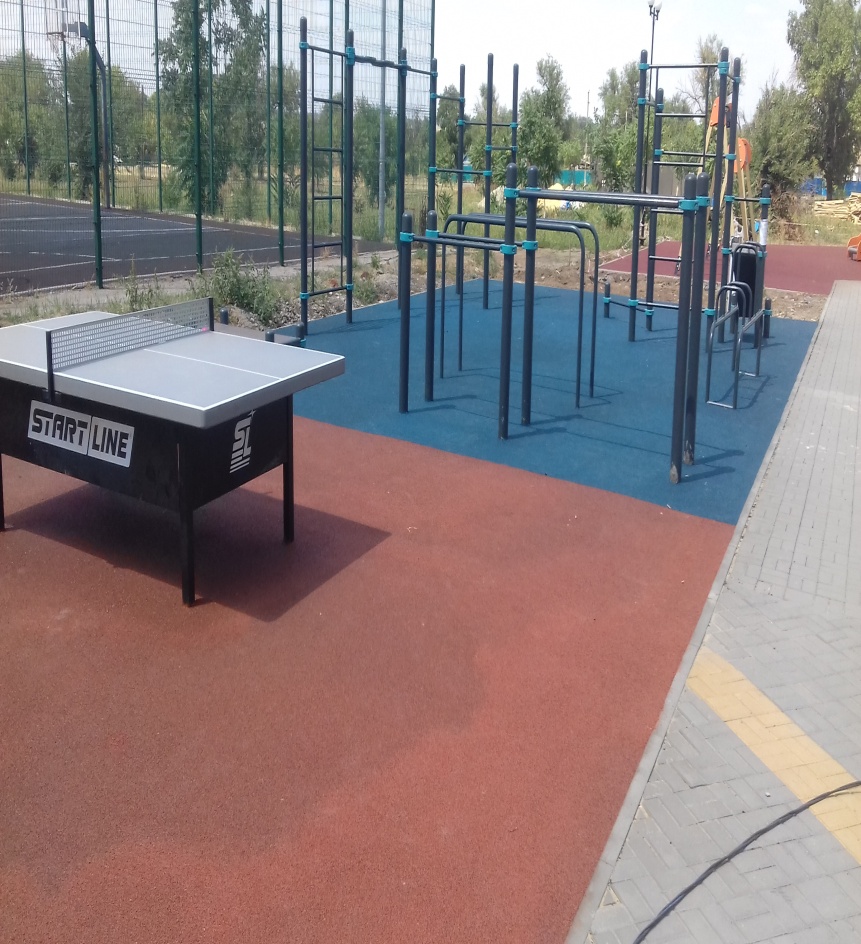 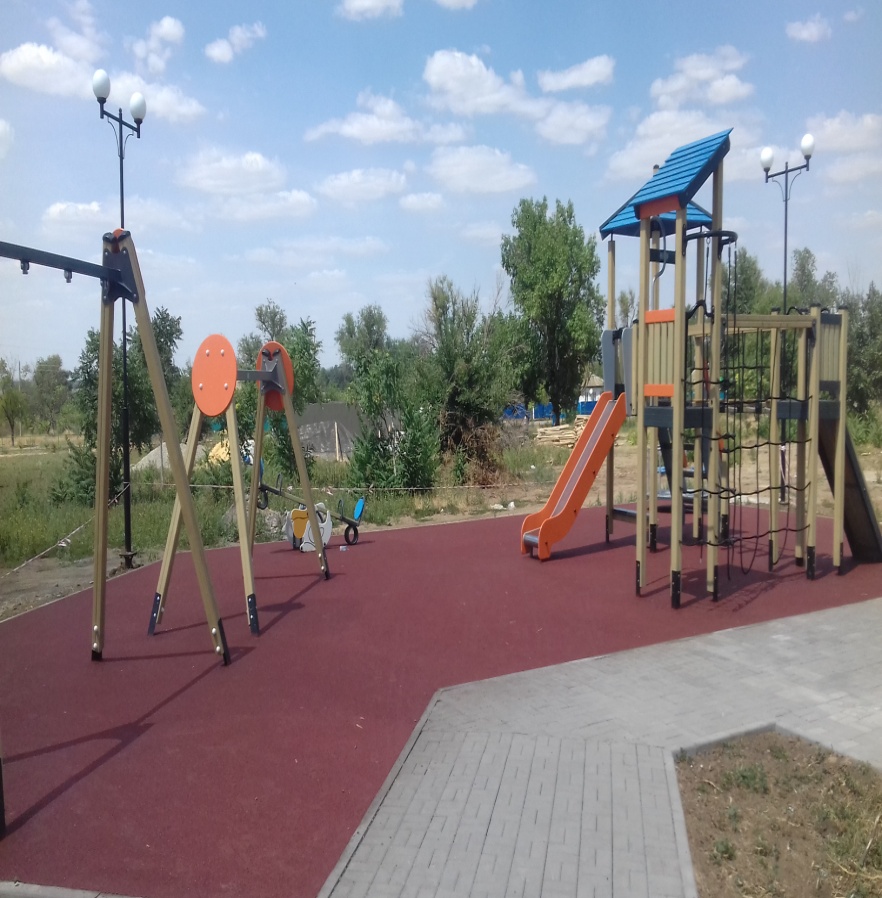 